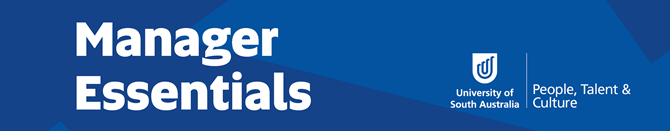 An induction to the Role of Manager at the University of South AustraliaTuesday 3 July9.00am to 4.00pm in AU2-02, Level 2 of 101 Currie Street8.45 - 9.00amarrival and registrations 9.00 - 9.10amIntroduction and WelcomeMegan de Lacy, Consultant: Organisational Development 9.10 - 9.45amPeople FirstJane Booth, Executive Director: People, Talent and Culture 9.50 – 10.30amRecruiting the Right PeopleJulie Bennett, Senior Recruitment ConsultantMiranda McDonald, Senior Recruitment Consultant10.30 – 10.55amMORNING TEA BREAK11.00am – 12.00pmPerformance Development & Management Essentials: An Introduction Greg Giles, Associate Director: People, Development and Performance Natalie Black, Manager: Business Partnerships12.00pm -1.00pmEmployee Relations in PracticeNadia Carapella, Senior Employee Relations AdvisorAnita Joslin, Senior Employee Relations Advisor1.00 – 1.45pmLUNCH BREAK1.45pm – 2.30pmSafety Culture: Whole of PersonJenny Hardy, Associate Director: Wellbeing and Employee Benefits2.30pm – 3.30pmHR for Managers Interactive Panel: ‘Breakthrough Conversations’Louise Seaman, Manager Business PartnershipsKatrina Gillespie, Senior Human Resources Consultant 3.30pm – 3.50pmReflections/Questions from the dayJane Booth, Executive Director: People, Talent and Culture3.50pm - 4.00pmQuestions & Close